03 апреля 2019г.Протоколпо итогам общественного обсуждения проекта инвестиционной программы ФГБУ «Канал имени Москвы» на 2020-2024гг.В соответствии с Постановлением Правительства Российской Федерации 
от 01.12.2009 №977 «Об инвестиционных программах субъектов электроэнергетики», в целях общественного обсуждения, проект инвестиционной программы ФГБУ «Канал имени Москвы» на 2020-2024гг. (далее – Проект) был размещен на официальном сайте ФГБУ «Канал имени Москвы» в сети интернет … по электронному адресу: http://kim-online.ru/page/raskrytie-informacii-24.По итогам общественного обсуждения Проекта, предложений до 20.03.20…  к Проекту не поступило.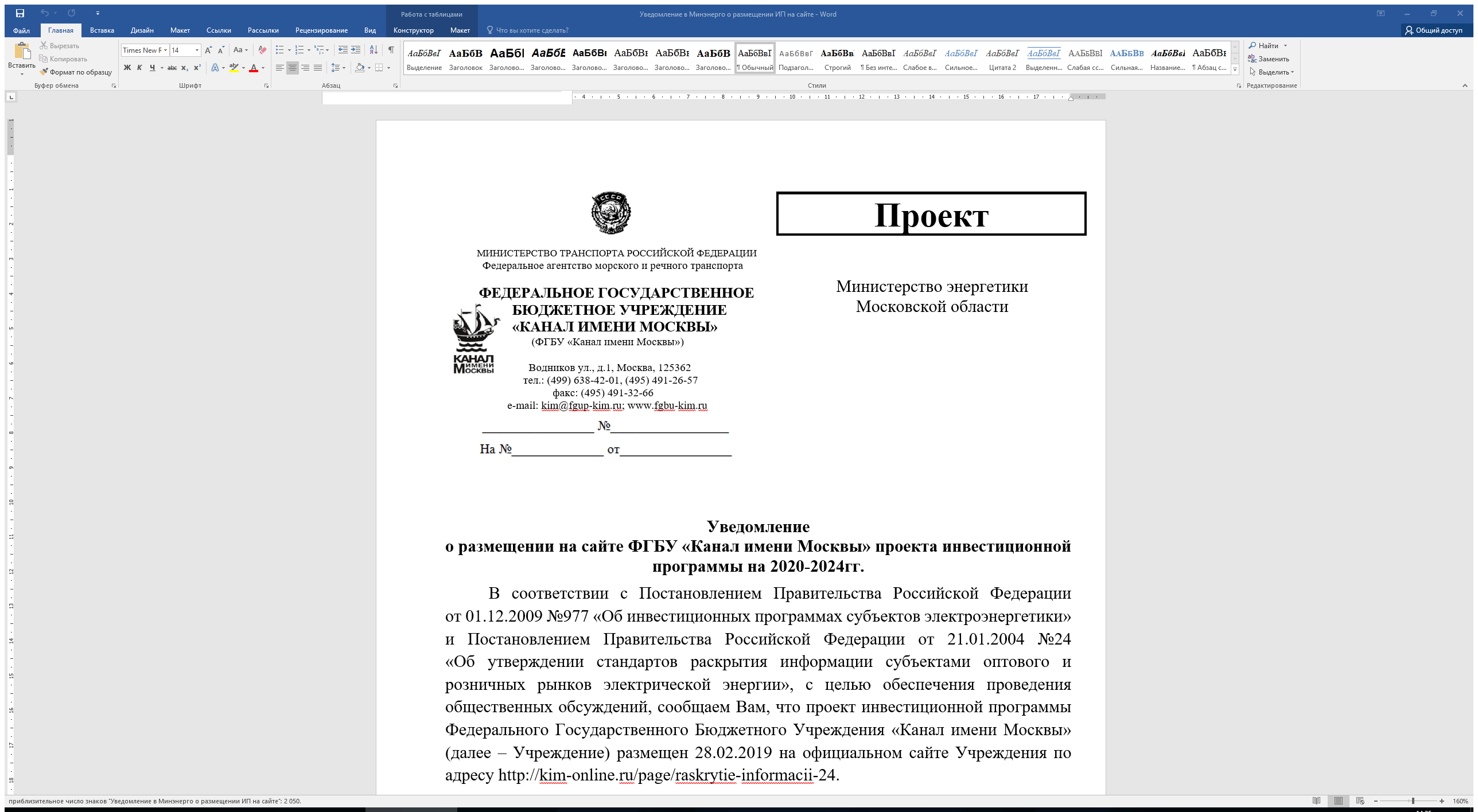 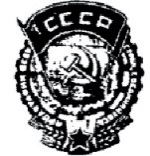 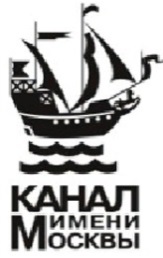 МИНИСТЕРСТВО ТРАНСПОРТА РОССИЙСКОЙ ФЕДЕРАЦИИФедеральное агентство морского и речного транспортаФЕДЕРАЛЬНОЕ ГОСУДАРСТВЕННОЕ БЮДЖЕТНОЕ УЧРЕЖДЕНИЕ«КАНАЛ ИМЕНИ МОСКВЫ»(ФГБУ «Канал имени Москвы»)Водников ул., д.1, Москва, 125362; тел.: (499) 638-42-01, (495) 491-26-57;
факс: (495) 491-32-66; e-mail: kim@kim-online.ru ; www.kim-online.ruЗаместитель руководителя
по инвестициям и развитиюА.А. Касаткин